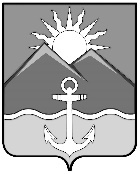 АДМИНИСТРАЦИЯ ХАСАНСКОГО МУНИЦИПАЛЬНОГО ОКРУГАПРИМОРСКОГО КРАЯПОСТАНОВЛЕНИЕ пгт Славянка25.03.2024 г.                                                                                                                   № 569-па 	В соответствии с Жилищным кодексом Российской Федерации, Федеральным законом от 27 июля 2010 года № 210-ФЗ «Об организации предоставления государственных и муниципальных услуг», Федеральным законом от 06 октября 2003 года № 131-ФЗ 
«Об общих принципах организации местного самоуправления в Российской Федерации», Закона РФ от 4 июля 1991 года № 1541-1 «О приватизации жилищного фонда в Российской Федерации», нормативным правовым актом Думы Хасанского муниципального района       31 июля 2018 года № 195-НПА «Об утверждении Положения о порядке предоставления служебных жилых помещений муниципального специализированного жилищного фонда Хасанского муниципального района», руководствуясь Уставом Хасанского муниципального округа, администрация Хасанского муниципального округаПОСТАНОВЛЯЕТ:1. Утвердить Положение о приватизации служебных жилых помещений муниципального специализированного жилищного фонда Хасанского муниципального округа (прилагается).2.	Опубликовать настоящее постановление в Бюллетене муниципальных правовых актах Хасанского муниципального округа и разместить на официальном сайте администрации Хасанского муниципального округа в информационной сети «Интернет».3.	Настоящее постановление вступает в силу после его официального обнародования.4. Контроль исполнения настоящего постановления оставляю за собой.Глава Хасанского муниципального округа						               И.В. СтепановПриложениек постановлению администрации Хасанского муниципального округаот 25.03.2024 год № 569-паПОЛОЖЕНИЕО ПРИВАТИЗАЦИИ СЛУЖЕБНЫХ ЖИЛЫХ ПОМЕЩЕНИЙМУНИЦИПАЛЬНОГО СПЕЦИАЛИЗИРОВАННОГО ЖИЛИЩНОГОФОНДА ХАСАНСКОГО МУНИЦИПАЛЬНОГО ОКРУГА1. Общие положения1. Настоящее Положение о приватизации служебных жилых помещений муниципального специализированного жилищного фонда Хасанского муниципального округа (далее - Положение) разработано в соответствии с Конституцией Российской Федерации, Жилищным кодексом Российской Федерации, Гражданским кодексом Российской Федерации, Федеральным законом от 6 октября 2003 года № 131-ФЗ «Об общих принципах организации местного самоуправления в Российской Федерации», Законом Российской Федерации от 4 июля 1991 года № 1541-1 «О приватизации жилищного фонда в Российской Федерации», нормативным правовым актом Думы Хасанского муниципального района 31 июля 2018 года № 195-НПА «Об утверждении Положения о порядке предоставления служебных жилых помещений муниципального специализированного жилищного фонда Хасанского муниципального района».2. Настоящее Положение устанавливает основания, условия и порядок приватизации жилых помещений специализированного жилищного фонда, отнесенных к служебным жилым помещениям, находящихся в собственности Хасанского муниципального округа (далее - служебное помещение), а также перечень документов, прилагаемых к заявлению о приватизации служебного жилого помещения и необходимых для принятия решения о даче согласия на приватизацию, гражданам указанным в пункте 1 раздела 2 настоящего Положения.3. Решение о даче согласия на приватизацию служебных помещений дается в форме постановления администрации Хасанского муниципального округа (далее - Постановление) на основании решения жилищной комиссии Хасанского муниципального округа (далее - комиссия).4.	 Комиссия осуществляет свою деятельность на основании Положения о комиссии, утвержденного постановлением администрации Хасанского муниципального округа от 20 января 2023 года № 54-па «О комиссии по жилищным вопросам при администрации Хасанского муниципального округа».2. Основные понятия1. Под служебным помещением, подлежащим приватизации, понимается служебное помещение муниципального специализированного жилищного фонда Хасанского муниципального округа, предоставленное:1.1. медицинским работникам (врачи, средний медицинский персонал) медицинских организаций, обслуживающих население территории Хасанского муниципального округа (поликлиники, поликлинические отделения, участковые больницы, врачебные амбулатории, отделения (офисы) общей врачебной практики, фельдшерско-акушерские пункты, фельдшерские пункты), оказывающих первичную медико-санитарную помощь, в том числе первичную специализированную медицинскую помощь в амбулаторных условиях, а также скорую медицинскую помощь (станции (отделения) скорой медицинской помощи), трудоустроенных на должности медицинских работников, предусмотренных номенклатурой должностей медицинских работников и фармацевтических работников, утвержденной приказом Министерства здравоохранения Российской Федерации от 20 декабря 2012 года № 1183н.1.2. педагогическим работникам организаций, осуществляющим образовательную деятельность на территории Хасанского муниципального округа и находящихся в ведении Министерства образования и науки Российской Федерации и Правительства Российской Федерации в соответствии с номенклатурой должностей педагогических работников организаций, осуществляющих образовательную деятельность, должностей руководителей образовательных организаций, утвержденной Постановлением Правительства Российской Федерации от 8 августа 2013 г. № 678.3. Условия принятия решения о даче согласияна приватизацию служебных помещений1. Принятие решения о даче согласия на приватизацию служебных помещений осуществляется при соблюдении следующих условий:1) наличие у гражданина медицинского, педагогического непрерывного стажа не менее десяти лет работы в медицинских организациях, либо в общеобразовательной муниципальной организацией Хасанского муниципального округа;2) проживание гражданина в занимаемом служебном жилом помещении не менее десяти лет;3) на момент принятия решения о даче согласия на приватизацию служебного помещения гражданин должен состоять в трудовых отношениях с медицинской организацией или с общеобразовательной муниципальной организацией Хасанского муниципального округа;4) Отсутствие на момент принятия решения о даче согласия на приватизацию служебного помещения у гражданина (нанимателя) и (или) членов его семьи иных жилых помещений, занимаемых по договорам социального найма и (или) принадлежащих им на праве собственности в размере более учетной нормы на одного члена семьи, с учетом совершения действий по отчуждению жилых помещений, находившихся в собственности, в течение пяти лет, предшествующих дате подачи заявления.2. Принятие решения о даче согласия на приватизацию служебного помещения осуществляется с соблюдением требований настоящего Положения, без учета условий, содержащихся в подпунктах 1, 2 пункта 1 раздела 3 Положения для инвалидов I или II групп, инвалидность которых наступила вследствие трудового увечья или профессионального заболевания в период нахождения в трудовых отношениях с медицинской организацией, организаций, осуществляющим образовательную деятельность, указанной в пункте 1 раздела 2 Положения.4. Порядок принятия решения о даче согласияна приватизацию служебных помещений1. Основанием для рассмотрения вопроса о принятии решения о даче согласия на приватизацию служебного помещения является поступившее гражданином в администрацию Хасанского муниципального округа в лице управления жизнеобеспечения администрации Хасанского муниципального округа (далее - уполномоченный орган) письменное заявление в по форме согласно Приложению № 1 о принятии администрацией Хасанского муниципального округа решения о даче согласия на приватизацию служебного помещения с указанием всех совместно с ним проживающих членов его семьи (далее - заявление). Заявителем и членами его семьи к заявлению дается согласие на обработку персональных данных.2. К заявлению прилагаются следующие документы:1) копия документа, удостоверяющего личность в отношении заявителя и совместно с ним проживающих членов его семьи:а) паспорт гражданина Российской Федерации;б) временное удостоверение личности гражданина Российской Федерации, выдаваемое на период оформления паспорта в порядке, утверждаемом уполномоченным федеральным органом исполнительной власти;2) свидетельство о рождении ребенка (детей) в возрасте до 14 лет, выданное органом исполнительной власти или органами местного самоуправления, расположенными за пределами Приморского края (в случае, если в служебном помещении проживает несовершеннолетний гражданин в возрасте до 14 лет);3) свидетельство о браке, о расторжении брака, о перемене имени и иные документы, подтверждающие перемену фамилии, имени, отчества (в случае изменения персональных данных), выданные органом исполнительной власти или органами местного самоуправления, расположенными за пределами Приморского края в отношении заявителя и совместно с ним проживающих членов его семьи;4) выписка из трудовой книжки заявителя (на бумажном носителе, заверенная надлежащим образом) или сведения о трудовой деятельности медицинского работника в медицинских организациях по форме СТД-Р, утвержденной приказом Минтруда России от 20 января 2020 года № 23н «Об утверждении формы сведений о трудовой деятельности, предоставляемой работнику работодателем, формы предоставления сведений о трудовой деятельности из информационных ресурсов Пенсионного фонда Российской Федерации и порядка их заполнения» (на бумажном носителе, заверенная подписью руководителя или доверенного лица и печатью организации (при наличии) или в форме электронного документа, подписанного усиленной квалифицированной электронной подписью (при ее наличии у работодателя)).Для лиц, указанных в пункте 2 раздела 3 Положения, к заявлению дополнительно представляется копия справки, подтверждающей факт установления инвалидности, либо в случае утраты или порчи справки ее дубликат, выдаваемые по установленной форме (для дубликата - с учетом дополнительных требований, указанных в абзацах седьмом, восьмом, девятом пункта 9 Порядка составления формы справки, утвержденного Приказом Минздравсоцразвития России от 24 ноября 2010 года № 1031н).Документы представляются в виде копий с одновременным представлением оригинала. Уполномоченный орган проводит проверку копий на соответствие оригиналу, заверяет копии своей подписью, выполняет на них надпись об их соответствии подлинным экземплярам, указывает занимаемую должность, фамилию и инициалы, скрепляет печатью, оригиналы возвращает заявителю в день приема заявления и документов.3. К заявлению граждане вправе по собственной инициативе предоставить:1) копию решения о предоставлении гражданину служебного помещения, договора найма служебного помещения;2) выписку из Единого государственного реестра недвижимости о правах заявителя и совместно с ним проживающих членов его семьи на имевшиеся (имеющиеся) у него и совместно с ним проживающих членов его семьи объекты недвижимости на территории Российской Федерации;3) свидетельство о рождении ребенка (детей) в возрасте до 14 лет, выданное органом исполнительной власти или органами местного самоуправления, расположенными на территории Приморского края (в случае, если в жилом помещении проживает несовершеннолетний гражданин в возрасте до 14 лет);4) свидетельство о браке, о расторжении брака, о перемене имени и иные документы, подтверждающие перемену фамилии, имени, отчества (в случае изменения персональных данных), выданные органами исполнительной власти, органами местного самоуправления, расположенными на территории Приморского края;5) справки о наличии (отсутствии) права собственности на объекты недвижимости на территории Хасанского муниципального округа у гражданина и членов его семьи, предоставленные краевым государственным казенным учреждением «Управление землями и имуществом на территории Приморского края».4. В случае отсутствия документов, указанных в пункте 3 раздела 4 Положения, уполномоченный орган дополняет пакет документов копиями решения о предоставлении гражданину служебного помещения, договора найма служебного помещения и самостоятельно в рамках межведомственного информационного взаимодействия, в том числе в электронной форме с использованием единой системы межведомственного электронного взаимодействия (далее - СМЭВ) и подключаемых к ней региональных СМЭВ сведения, содержащиеся в документах, указанных в подпунктах 2, 3, 4, 5 пункта 3 раздела 4 настоящего Положения.5. Уполномоченный орган в течение 2-х календарных дней с даты поступления заявления в уполномоченный орган передает заявление с документами в комиссию для рассмотрения.Комиссия принимает решение о даче согласия на приватизацию служебного помещения, либо об отказе в даче согласия на приватизацию служебного помещения в течение 35 календарных дней со дня поступления заявления. Решение комиссии оформляется протоколом.В течение 2-х календарных дней со дня подписания протокола комиссией, протокол направляется комиссией в уполномоченный орган. Уполномоченный орган в течение 7 рабочих дней с даты поступления протокола, в случае принятия решения комиссией о даче согласия на приватизацию служебного помещения, разрабатывает проект постановления и направляет главе Хасанского муниципального округа для подписания в порядке, предусмотренном Инструкцией по делопроизводству в администрации Хасанского муниципального округа Приморского края, утвержденной постановлением администрации Хасанского муниципального округа от 03 мая 2023 года № 600-па.При принятии комиссией решения об отказе в даче согласия на приватизацию служебного помещения уполномоченный орган в течение 3-х рабочих дней с даты поступления протокола комиссии подготавливает уведомление об отказе в даче согласия на приватизацию служебного помещения и подписывает его глава Хасанского муниципального округа.Постановление, уведомление об отказе в даче согласия на приватизацию служебного помещения выдается заявителю или направляется посредством почтовой связи по адресу, содержащемуся в его заявлении, в течение 3-х рабочих дней с даты издания Постановления, подписания уведомления об отказе в даче согласия на приватизацию служебного помещения.Максимальный срок предоставления договора передачи жилого помещения в собственность граждан или уведомления об отказе в передаче жилого помещения в собственность граждан в случае подачи заявления лично в уполномоченный орган, почтой РФ, с использованием Единого портала, Регионального портала, многофункциональный центр - не более 2-х месяцев с даты регистрации заявления уполномоченным органом.6. Решение об отказе в даче согласия на приватизацию служебного помещения принимается комиссией в случае:1) несоответствия гражданина требованиям, установленным пунктом 1 раздела 2 настоящего Положения;2) несоответствия гражданина условиям, предусмотренным пунктом 1 раздела 3 настоящего Положения;3) несоответствия гражданина условиям, предусмотренным пунктом 2 раздела 3 настоящего Положения;4) непредставления, представления не в полном объеме или ненадлежащего оформления (несоответствия документов по форме и содержанию требованиям, предъявляемым к конкретным видам документов в соответствии с законодательством) документов, предусмотренных пунктом 2 раздела 4 настоящего Положения.7. Передача служебного помещения в собственность граждан осуществляется в соответствии с Законом Российской Федерации от 4 июля 1991 года № 1541-1 «О приватизации жилищного фонда в Российской Федерации».Приложение № 1к Положению «Приватизация жилых помещений муниципального специализированного жилищного фонда»Главе Хасанского муниципального округа														И.В. Степанову														от гр. _______________________________________             ___________________________________________ 														в лице доверителя _____________________________________ 														_____________________________________________________													            тел__________________________________________К заявлению прилагаются:____________________________________________________________________________________________________________________________________________________________________________________________________________________________________________________________________________________________________________________________________________________________________________________________________________________________________________________________________________________________________________________________________________________________________________________________________________________________________________________________________________________________________________________________				ЗАЯВЛЕНИЕ №_____На основании Закона РФ «О приватизации жилищного фонда Российской Федерации» прошу (просим) передать мне (нам) в собственность (совместную, личную, долевую) занимаемое мной (нами) жилое помещение по договору служебного жилого помещения, расположенное по адресу:_____________________ ул. ___________________________ , дом ________________, квартира _____________Ф.И.О. (полностью) будущих собственников:_________________________________________________________________________				фамилия, имя, отчество					подпись______________________________________________________________________________________________________________________________________________________________________________________________________________________________________________________________________________________________________________________________________________________________________________________________________________________________________________________________________________________________________________________________________________________________________________Прошу (просим) включить в договор несовершеннолетних детей:________________________________________________________________________________________________________________________________________________________________________________________________________________________________________________________________________________________________________Состав семьи _________ чел.					           «___ « _______ 20__ г.Перечисленные граждане ранее не приобретали бесплатно в собственность жилье.С правилами передачи квартиры в собственность ознакомлены.Общая площадь квартиры _________ кв. м,  Жилая площадь квартиры _______ кв. м.,  Количество комнат __________,  Этаж квартиры _______Ордер, договор № ________, серия _________ от ___________________г.выдан______________________________________________________________________________________________________________________ Подписи членов семьи удостоверяю:      ___________________                                                                                       «____» _____________ 20__ г.		(подпись и фамилия специалиста принимающего документы)СОГЛАСИЕна обработку персональных данных(заполняется на каждого члена семьи)пгт Славянка«___» ___________ 20__ г.    Субъект персональных данных, _________________________________________________,                                                                             (фамилия, имя, отчество полностью)документ удостоверяющий личность _______________ серия __________ № _____________,                                			      (вид документа)выдан _________________________________________________________________________,                                                          (кем и когда)зарегистрированный(ая) по адресу: ________________________________________________в  лице  представителя  субъекта  персональных данных (заполняется в случае согласия от представителя субъекта персональных данных), ____________________________________________________________________________________________________________________,                                         (фамилия, имя, отчество полностью)документ удостоверяющий личность _______________ серия ___________ № ____________,                                                                 (вид документа)выдан _________________________________________________________________________,                                                         (кем и когда)зарегистрированный(ая) по адресу: _________________________________________________Действующий(ая) от имени субъекта персональных данных на основании _______________________________________________________________________________________________(реквизиты доверенности или иного документа, подтверждающего полномочия представителя)Принимаю  решение  о  предоставлении  моих  персональных  данных  и даю согласие  на  их обработку свободно, своей волей и в своем интересе с целью получения  муниципальной  услуги  «Выдача договоров о передаче квартиры в собственность граждан».     Перечень  персональных  данных,  на  обработку  которых дается согласиесубъекта персональных данных:    - фамилия, имя, отчество, дата рождения, паспортные данные:    а) вид документа;    б) серия и номер документа;    в) орган выдавший документ: наименование, код;    г)  дата  выдачи  документа;  адрес регистрации места жительства, адрес фактического  места  жительства, пол, номер контактного телефона (домашний, сотовый, рабочий),  сведения о доходах, сведения об имуществе, семейное положение, сведения подтверждающие право пользования жилым помещением.     Наименование   и   адрес   оператора,   получающего  согласие  субъекта персональных данных:    Администрация  Хасанского  муниципального округа, 692701, Приморский край, Хасанский район, пгт Славянка, ул. Молодежная, 1.    Субъект  дает  согласие  на  обработку  оператором  своих  персональных данных,  то  есть  совершение  следующих действий: обработку (включая сбор, систематизацию,  накопление,  хранение, уточнение (обновление, изменение), использование, обезличивание,   блокирование, уничтожение персональных данных), при этом обработка данных производится смешанным способом (описание способа приведено  в Федеральном законе от 27.07.2006 № 152-ФЗ), а также на передачу такой  информации  третьим  лицам, ресурсоснабжающим организациям,  в  случаях,  установленных нормативными документами вышестоящих органов и законодательством.    Настоящее согласие действует в течение 10 лет после предоставления жилого помещения.    Настоящее  согласие  может  быть  отозвано  субъектом в любой момент по соглашению  сторон.  В  случае неправомерного использования предоставленных данных  соглашение  отзывается  письменным заявлением субъекта персональных данных.    Субъект  по  письменному  запросу  имеет право на получение информации, касающейся  обработки его персональных данных (в соответствии с п. 4 ст. 14 Федерального закона от 27.06.2006 № 152-ФЗ).    Подтверждаю,   что  ознакомлен(а)  с  положениями  Федерального  закона от  27.07.2006  №  152-ФЗ  «О  персональных  данных», права и обязанности в области защиты персональных данных мне разъяснены.«___» ______________ 20__ г. ____________________                _________________________                                   			  Подпись                                                      Ф.И.О.Об утверждении Положения о приватизации жилых помещений муниципального специализированного жилищного фонда Хасанского муниципального округа	№ п/пФ.И.О. членов семьи, входящих в приватизацию,  (полностью)Дата рожденияРодственные отношения к кв. съемщикуДанные паспорта (серия, номер, кем, когда выдан)Дата пропискиПодписи совершеннолетних членов семьи